PHONETICSMark the letter A, B, C or D on your answer sheet to indicate the word that differs from the other three in the position of primary stress in each of the following questions. Question1. A. country	B. machine	C. kitchen	D. morningQuestion 2. A. projector	B. festival	C. evening	D. chocolate Mark the letter A, B, C or D on your answer sheet to indicate the word whose underlined part is pronounced differently from that of the rest in each of the following questions. Question 3: A. car		B. have		C. cat		D. happyQuestion 4: A. cities            	B. potatoes		C. watches	D. candiesVOCABULARY AND GRAMMARMark the letter A, B, C or D on your answer sheet to indicate the underlined part that needs correction in each of the following questions. Question 5. There is some books and two pens on the table.A. is			B. bookcase		C. pens		D. onQuestion 6. A house in the city is expensive than a house in the countryside.	A. A house		B. city			C. expensive		D. inQuestion 7. Angela always makes her homework after dinner. 	A. always		B. makes		C. homework		D. dinnerMark the letter A, B, C or D on your answer sheet to indicate the correct answer to complete each of the following questions. 
Question 8. Keep silent ! The teacher ______________talk 	B. talks	C. is talking 	D. are talkingQuestion 9. Can you ______________ me some information about the show.	A. to give	B. give	C. giving	D. is givingQuestion 10. There’s a ________ on TV tonight. You can see many famous singers and bands.	A. music show	B. film	C. lion dance	D. fireworksQuestion 11. There is some milk ______________ the bottle.	A. with	B. on	C. for	D. inQuestion 12. I like ________ shoes by the window. Do you have ________ in black? 	A. that/ it	B. this/ them	C. those/ them	D. these/ itQuestion 13. Would you like ________ coffee or tea?	A. a	B. some	C. any	D. theQuestion 14. My pen pal________ from London. She lives in Scotland.	A. is		B. isn’t			C. doesn’t			D. don’t Question 15. What does the sign mean?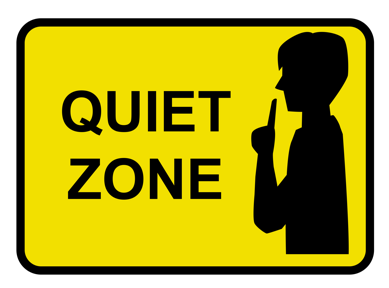 	A. Please keep silent here.		B. Please don’t play here. 	C. There aren’t any people here.	D. You can’t be here.Question 16. Where do you see this sign?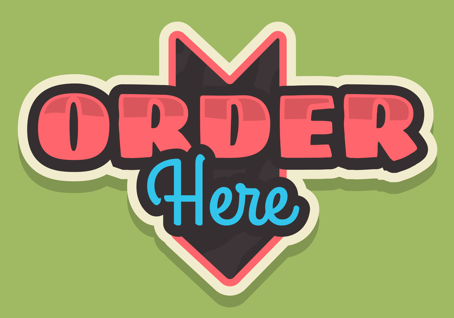 	A. In a library.		B. In a restaurant.	C. In a park.		D. In a garage.EVERYDAY ENGLISHQuestion 17 Waiter: “What would you like for dessert?”      Customer: “________”	A. Oh, your food is good.		B. An ice-cream, please. 	C. I don’t like coffee.		D. Thanks, I love the meal.Question 18. Customer: “Do you have this dress in white?”      Sales assistant: “________”	A. Yes, I am.		B. Yes, it is. 	C. Yes, here you are.		D. Yes, it’s OK.Mark the letter A, B, C or D on your answer sheet to indicate the word(s) CLOSEST in meaning to the underlined word(s) in each of the following questions. Question 19: I think this exercise is difficult for you to do.A. easy			B. hard			C. interesting		D. badQuestion 20: She enjoys listening to music.A. likes     		B. hates       	 	C. dislikes        	 D. doesn’t mindMark the letter A, B, C or D on your answer sheet to indicate the word(s) OPPOSITE in meaning to the underlined word(s) in each of the following questions. Question 21: Judy always does her homework before going to bed.A. often     B. usually		C. never             D. sometimesQuestion 22: This show is really interesting, and I really love it. A. boring	B. happy                C. exciting 	           D. joyfulREADING* Read the passage, choose the word/ phrase (A, B, C or D) that best suits the blank. My mother is the person I love the most (23) ________this world. I cannot think of spending a day without her. My mother (24) ________ my idol. She is very beautiful and (25) ________. She helps me throughout the day. From waking me up in the morning to reading bedtime stories for me, she does it all. I am very thankful to have her in my life. She scolds me sometimes (26) ________ later lets me cry in her arms. She has always guided me like my guardian angel. I do not feel scared of anything when I have (27)________ by my side.Question 23. A. for	B. in 	C. with	D. ofQuestion 24. A. wears	B. has	C. is	D. looksQuestion 25. A. funny	B. lazy	C. selfish	D. kindQuestion 26. A. and	B. but	C. so	D. orQuestion 27. A. she	B. hers	C. her	D. he* Read the paragraph and choose the letter A, B, C or D to answer these following questions.At school, we learn a lot of subjects, but my favorite subject is English. The first reason makes me interested in learning English is that it is one of the most important school subjects. I try to learn it well, so I can communicate with people around the world. The second one, I can also find a good job in the future. Moreover, learning English well helps me read books, magazines in English. It helps me know more about different culture in other countries in the world. In addition, my English teacher is very friendly. She brings the passion for me. She makes me find the lessons interesting. I really love English. Question 28. How many subject does the author learn at school?	A. a few subjects 		B. a subject 	C. a lot of subjects		D. some subjectsQuestion 29. What is his favorite subject?	A. History		B. Maths	C. Science		D. English		Question 30. Why is he interested in learning English?	A. Because it’s a compulsory subject.	B. It‘s one of the most important subjects	C. Because it’s a difficult subject	D. Because it’s an easy subject.Question 31. What does he do to communicate with people around the world?	A. He tries to learn Maths well.	B. He tries to learn about culture	C. He tries to learn English well.	D. He tries to learn History well.Question 32. Which statement is NOT true?	A. English is a subject at school.		B. He learns English to find a good job.	C. His English teacher is friendly.		D. His friends bring passion for him. WRITING	* Choose the complete sentences. Question 33. are/ badminton/ they/ in/ now/ the yard. 	A. They are playing badminton in the yard now.	B. They are now playing in the yard badminton.	C. Now in the yard are they playing badminton	D. They playing badminton are the yard in now.Question 34. I/ because/ am/ don’t/ sick/ go to/ I/ school.	A. I am go to school because I don’t sick.	B. I don’t go to school because I am sick.	C. I am sick because I don’t go to school.	D. Because I don’t sick, I am go to school.* Choose the correct questions for the underlined part.Question 35. Marry usually does morning exercise.	A. When does Marry do morning exercise?	B.  What does Marry do morning exercise?      	C. How often does Mary do morning exercise?	D. Why does Marry do morning exercise?Question 36. The new teacher is very kind and funny.     	A. What does the new teacher look like?	B. What is the new teacher like?	C. How old is the new teacher? 	D. Who is very kind and funny?Question 37. This jacket is twenty dollars.          A. How many is this jacket?	B. What is the price of this jacket?	C. How much are this jacket?	D. What money is this jacket?* Choose the sentence that is closest in meaning to the original sentence in each of the following questions.Question 38. I don’t like cooking	A.I love cooking		B. I enjoy cooking 	C. I hate cooking		D. I want to cook.Question 39. My family has four people.	A. There is four people in my family.	B. My family are there four people.	C. My family is there four people.	D. There are four people in my familyQuestion 40. I want to become a doctor when I grow up.A. I am a doctor.	B. I will be a doctor.C. My dream is to become a doctor.D. I am being a doctor.----------------------- Hết ---------------------TRƯỜNG THCS GIA THỤYNĂM HỌC 2021 - 2022ĐỀ THI CUỐI HỌC KỲ I MÔN TIẾNG ANH 6Thời gian làm bài: 60 phút(Đề kiểm tra gồm: 05 trang)